Gus Takes the TrainBy Russell BenfantiGus has to run to get the train.He has a big bag to pull.Run, Gus, run!Gus cannot pull up his bag. The conductor can help him.The train is full.Gus can see many kids.Gus sat.His big bag can go up here.Gus met a friend!Peg and Gus sing and play.Peg can hold the cups for Gus.They are too full!Peg and Gus have a sip.It is good!Gus can see a lot.A funny bug is on the window!We are here!Gus had fun on the train.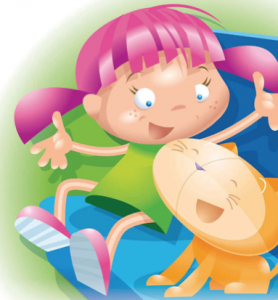 